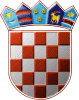 REPUBLIKA HRVATSKA	VARAŽDINSKA ŽUPANIJAOPĆINA VIDOVECOPĆINSKI NAČELNIKKLASA:   330-01/1-01/05URBROJ: 2186/10-12-01Vidovec,   03. prosinca  2012.                Na temelju članka 20. stavka 1. Zakona o javnoj nabavi (“Narodne novine” broj; 90/11), članka 41. Statuta Općine Vidovec (“Službeni vjesnik Varaždinske županjije” br. 14/09 i 40/09), općinski načelnik Općine Vidovec,dana 03. prosinca 2012.godine, donosi PLAN NABAVEza 2013. godinuČlanak 1.       Plan nabave donosi se za proračunsku 2013. godinu, a obuhvaća nabavu roba, usluga   i radova, sadrži podatke o predmetu nabave, procijenjenoj vrijednosti nabave,vrsti postupka javne nabave, podacima o sklapanju ugovora, te napomeni (ako je potrebna).       Za nabavu čija je procijenjena vrijednost veća od 20.000,00 kuna, a manja  od 70.000,00 kuna, u Plan nabave unose se samo podaci o predmetu nabave i procijenjenoj vrijednosti nabave.        Plan nabave se tijekom proračunske godine može mijenjati i dopunjavati, a sve izmjene i dopune Plana nabave biti će vidljivo označene u odnosu na osnovni Plan nabave za 2013. godinu. Članak 2.     Plan nabave se donosi u roku od 60 dana od dana donošenja proračuna Općine Vidovec za 2013. godinu.            Plan nabave za 2013. godinu mora biti dostupan na internetskim stranicama Općine Vidovec do 30. lipnja 2013.godine.            Izmjene i dopune Plana nabave za 2013. godinu objavljuju se na internetskim stranicama Općine Vidovec u roku od 8 dana od dana donošenja.            Općina Vidovec, kao javni naručitelj, dužna je Upravi za sustav javne nabave Ministarstva gospodarstva, rada i poduzetništva dostaviti podatke o svojim internetskim stranicama na kojima je objavljen Plan nabave, te svaka kasnija izmjena i dopuna Plana nabave za 2013. godinu.Članak 3.Općina Vidovec može započeti postupak javne nabave i prije donošenja Plana nabave za 2013. godinu sukladno zakonu o javnoj nabavi.                                                                                          Članak 4. TABELA NABAVE ROBA, USLUGA I RADOVA U 2013. GODINI Članak 5.Ovaj plan nabave za 2013. godinu primjenjuje se od 01. siječnja 2013. godine i objavit će se na internetskim stranicama Općine Vidovec.OPĆINSKI NAČELNIK OPĆINE VIDOVECBruno Hranić, pristup.oec. v.r.Red.brPredmet nabaveEvidencijski broj nabaveProcjena vrjednosti nabave (bez PDV-a)Vrsta postupakaUgovor ili okvirni sporazumPlanirani početak postupkaPlanirano trajanje ugovora o javnoj nabavi ili okvirnog sporazumaNapomena1.Elektronski mediji20.000,00Bagatelna nabava2.Uređenje sanitarnog čvora u DD Nedeljanec24.000,00Bagatelna nabava3.Premije osiguranja32.240,00Bagatelna nabava4.Usluge telefona, telefaksa20.000,00Bagatelna nabava5. Poštarina24.000,00Bagatelna nabava6.Tekuće i investicijsko održavanje postrojenja i opreme41.600,00Bagatelna nabava7.Ostale intelektualne usluge 32.344,00Bagatelna nabava8.Izrada studija,projekata56.000,00Bagatelna nabava9.Uređenje prostorija Općine Vidovec16.000,00Bagatelna nabava10.Plin20.000,00Bagatelna nabava11.Sanacija ili modernizacija cestaEMV- 1/12280.000,00Otvoreni postupak j.n  proveden u 2012. godiniUgovor o javnoj nabaviRujan 2012.30. travnja 2013. godine12.Izgradnja nogostupa u Krkancu264.000,00Postupak j.n provodi županijska uprava za ceste13.Izrada izvedbenog projekta za izgradnju vrtića69.600,00Bagatelna nabava14.Izgradnja dječjeg vrtića u Vidovcu01/13 - EMV320.000,00Otvoreni postupakUgovor o javnoj nabaviOžujak 2013.90 dana od dana sklapanja ugovora15.Izrada dokumentacije-dvorac Jordis Lohausen40.000,00Bagatelna nabava